         The Rotary Club of Braunton Caen Charity Car Tour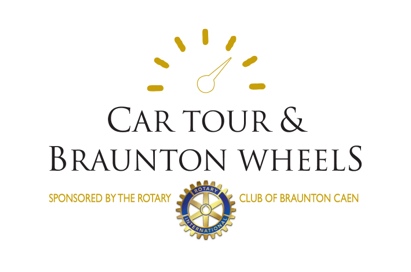 Sunday 28th April 2019Tour Regulations Announcement. The Rotary Club of Braunton Caen Charity Car Tour will be held on Sunday 28th April 2019.  The event will start and finish in North Devon.  A map of the start and finish venues will be issued with the final instructions.Car Eligibility.  All vintage, historic, classic and modern cars are welcome. Entries are limited to a maximum of 60 cars. Entries. The Entry List opens on publication of these Regulations and Entry Form.  The Entry List closes on 14th April 2019 or when a maximum of 60 entries are received.Entry Fee. The fee for each vehicle is £45.00. BACs payment or cheque payable with entry form, to ‘The Rotary Club of Braunton Caen’. This fee includes a free coffee and bacon roll at the start, and a cream tea at the finish for the Driver and Navigator. Additional coffee etc will be available for purchase.Aim. The aim of the event is to have a day of fun and fellowship amongst like- minded car enthusiasts in the beautiful Devon Countryside, whilst assisting in raising funds for local Rotary supported charities.What is included. Rally plaque for each vehicle. Road Book and Map. Quiz questions with route.Route Navigation and Driver behaviour. The route will be on public A and B class and unclassified roads. The route will be on sealed surfaces. A road book and Map will be provided. Participants must, at all times, comply with the requirements of the Road Traffic Acts and drive in a responsible and considerate manner, to all other road users.Licence.  This is not a competition; drivers just need a standard Driving Licence for the Class of Vehicle being driven.Insurance.  Vehicle Insurance is the sole responsibility of the driver.Scrutineering. The car must have a current Vehicle Excise Licence, a MOT certificate (if applicable) and insurance documents should be available for inspection.  Final Instructions. These will be sent out after 14th April 2019 which will include details of start and finish locations. The Rally Plaque and Route book will be available at the start which opens at 0830.Submit Entries to Jan Lewis, Hedgemoor, 5 Observer Close, South Molton EX36 3FE, or by email with payment by BACS to j.lewis175@btinternet.com  Find The Rotary Club of Braunton Caen at www.brauntoncaenrotary.co.uk 